Рабочая программа учебной дисциплины Исторические источники иконографии основной профессиональной образовательной программы высшего образования, рассмотрена и одобрена на заседании кафедры общего и славянского искусствознания, 	протокол № 10 от 10.06.2021 г.	Разработчик(и) рабочей программы учебной дисциплины:            Доцент			                                                     А.К. Коненкова		Ст.преподаватель	                                                                 С.И. Михайлова             Заведующий кафедрой                					      Г.В. ВаракинаОБЩИЕ СВЕДЕНИЯ Учебная дисциплина «Исторические источники иконографии» изучается в шестом семестре.Курсовая работа не предусмотренаФорма промежуточной аттестации: зачет с оценкой Место учебной дисциплины в структуре ОПОПУчебная дисциплина Исторические источники иконографии относится к элективным дисциплинам части программы, формируемой участниками образовательных отношений.Основой для освоения дисциплины являются результаты обучения по предшествующим дисциплинам и практикам:Основы музейного делаМенеджмент в сфере искусстваРезультаты обучения по учебной дисциплине используются при изучении следующих дисциплин и прохождения практик:Вспомогательные исторические дисциплины;Основы техники иконописи и реставрацииИстория музеевПроизводственная практика. Научно-исследовательская работа с фондами.Результаты освоения учебной дисциплины в дальнейшем будут использованы при прохождении производственной практики и при выполнении выпускной квалификационной работы.ЦЕЛИ И ПЛАНИРУЕМЫЕ РЕЗУЛЬТАТЫ ОБУЧЕНИЯ ПО ДИСЦИПЛИНЕЦелями изучения дисциплины Исторические источники иконографии являются:изучение исторических источников и принципов формирования иконографии святых образов и библейских сюжетов;формирование у обучающихся навыков владения методиками фондовой и экспозиционно-выставочной работы;формирование навыков владения современными методиками и технологиями проведения атрибуции и экспертизы памятников культуры и искусства;формирование навыков владения принципами формирования программы комплектования музейных фондов и экспозиции с учетом  тематической направленности музея;формирование у обучающихся компетенции ПК-3 (Способен участвовать в популяризации  музейной деятельности и деятельности арт-галерей), установленной образовательной программой в соответствии с ФГОС ВО по данной дисциплине.Результатом обучения по дисциплине является овладение обучающимися знаниями, умениями, навыками и (или) опытом деятельности, характеризующими процесс формирования компетенций и обеспечивающими достижение планируемых результатов освоения дисциплины.Формируемые компетенции, индикаторы достижения компетенций, соотнесённые с планируемыми результатами обучения по дисциплине:СТРУКТУРА И СОДЕРЖАНИЕ УЧЕБНОЙ ДИСЦИПЛИНЫОбщая трудоёмкость учебной дисциплины по учебному плану составляет:Структура учебной дисциплины для обучающихся по видам занятий: (очная форма обучения)Структура учебной дисциплины/модуля для обучающихся по разделам и темам дисциплины: (очная форма обучения)Содержание учебной дисциплиныОрганизация самостоятельной работы обучающихсяСамостоятельная работа студента – обязательная часть образовательного процесса, направленная на развитие готовности к профессиональному и личностному самообразованию, на проектирование дальнейшего образовательного маршрута и профессиональной карьеры.Самостоятельная работа обучающихся по дисциплине организована как совокупность аудиторных и внеаудиторных занятий и работ, обеспечивающих успешное освоение дисциплины. Аудиторная самостоятельная работа обучающихся по дисциплине выполняется на учебных занятиях под руководством преподавателя и по его заданию. Аудиторная самостоятельная работа обучающихся входит в общий объем времени, отведенного учебным планом на аудиторную работу, и регламентируется расписанием учебных занятий.Внеаудиторная самостоятельная работа обучающихся – планируемая учебная, научно-исследовательская, практическая работа обучающихся, выполняемая во внеаудиторное время по заданию и при методическом руководстве преподавателя, но без его непосредственного участия, расписанием учебных занятий не регламентируется.Внеаудиторная самостоятельная работа обучающихся включает в себя:подготовку к лекциям, практическим занятиям, зачету с оценкой;изучение учебной и дополнительной литературы;самостоятельное изучение вопросов, не выносимых на лекции и практические занятия, но расширяющих общее знание предмета;написание тематических докладов, эссе на проблемные темы для обсуждения их на практических занятиях;подготовка докладов, эссе;подготовка к тестированию на знание иконографии произведений искусства;подготовка к промежуточной аттестации в течение семестра.Самостоятельная работа обучающихся с участием преподавателя в форме иной контактной работы предусматривает групповую и (или) индивидуальную работу с обучающимися и включает в себя:проведение консультаций перед зачетом с оценкой;научно-исследовательскую работу студентов (статьи, участие в студенческих научных конференциях и пр.) внеаудиторно, за счет свободного времени.Перечень разделов/тем/, полностью или частично отнесенных на самостоятельное изучение с последующим контролем:Применение электронного обучения, дистанционных образовательных технологийПри реализации программы учебной дисциплины электронное обучение и дистанционные образовательные технологии не применяются.РЕЗУЛЬТАТЫ ОБУЧЕНИЯ ПО ДИСЦИПЛИНЕ, КРИТЕРИИ ОЦЕНКИ УРОВНЯ СФОРМИРОВАННОСТИ КОМПЕТЕНЦИЙ, СИСТЕМА И ШКАЛА ОЦЕНИВАНИЯСоотнесение планируемых результатов обучения с уровнями сформированности компетенции(й).ОЦЕНОЧНЫЕ СРЕДСТВА ДЛЯ ТЕКУЩЕГО КОНТРОЛЯ УСПЕВАЕМОСТИ И ПРОМЕЖУТОЧНОЙ АТТЕСТАЦИИ, ВКЛЮЧАЯ САМОСТОЯТЕЛЬНУЮ РАБОТУ ОБУЧАЮЩИХСЯПри проведении контроля самостоятельной работы обучающихся, текущего контроля и промежуточной аттестации по дисциплине Исторические источники иконографии проверяется уровень сформированности у обучающихся компетенций и запланированных результатов обучения по дисциплине, указанных в разделе 2 настоящей программы.Формы текущего контроля успеваемости по дисциплине, примеры типовых заданий:Критерии, шкалы оценивания текущего контроля успеваемости:Промежуточная аттестация успеваемости по дисциплине:Критерии, шкалы оценивания промежуточной аттестации учебной дисциплины:Система оценивания результатов текущего контроля и промежуточной аттестации.Оценка по дисциплине выставляется обучающемуся с учётом результатов текущей и промежуточной аттестации.Полученный совокупный результат конвертируется в пятибалльную систему оценок в соответствии с таблицей:ОБРАЗОВАТЕЛЬНЫЕ ТЕХНОЛОГИИРеализация программы предусматривает использование в процессе обучения следующих образовательных технологий:поиск и обработка информации с использованием сети Интернет;дистанционные образовательные технологии (при необходимости);просмотр учебных фильмов с их последующим анализом;обсуждение в группе тематических докладов, подготовленных обучающимися;использование на лекционных занятиях видеоматериалов и наглядных пособий.ПРАКТИЧЕСКАЯ ПОДГОТОВКАПрактическая подготовка в рамках учебной дисциплины реализуется при проведении практических занятий, предусматривающих участие обучающихся в выполнении отдельных элементов работ, связанных с будущей профессиональной деятельностью. Возможно проведение отдельных занятий лекционного типа, которые предусматривают передачу учебной информации обучающимся, которая необходима для последующего выполнения практической работы.ОРГАНИЗАЦИЯ ОБРАЗОВАТЕЛЬНОГО ПРОЦЕССА ДЛЯ ЛИЦ С ОГРАНИЧЕННЫМИ ВОЗМОЖНОСТЯМИ ЗДОРОВЬЯПри обучении лиц с ограниченными возможностями здоровья и инвалидов используются подходы, способствующие созданию безбарьерной образовательной среды: технологии дифференциации и индивидуального обучения, применение соответствующих методик по работе с инвалидами, использование средств дистанционного общения, проведение дополнительных индивидуальных консультаций по изучаемым теоретическим вопросам и практическим занятиям, оказание помощи при подготовке к промежуточной аттестации.При необходимости рабочая программа дисциплины может быть адаптирована для обеспечения образовательного процесса лицам с ограниченными возможностями здоровья, в том числе для дистанционного обучения.Учебные и контрольно-измерительные материалы представляются в формах, доступных для изучения студентами с особыми образовательными потребностями с учетом нозологических групп инвалидов:Для подготовки к ответу на практическом занятии, студентам с ограниченными возможностями здоровья среднее время увеличивается по сравнению со средним временем подготовки обычного студента.Для студентов с инвалидностью или с ограниченными возможностями здоровья форма проведения текущей и промежуточной аттестации устанавливается с учетом индивидуальных психофизических особенностей (устно, письменно на бумаге, письменно на компьютере, в форме тестирования и т.п.). Промежуточная аттестация по дисциплине может проводиться в несколько этапов в форме рубежного контроля по завершению изучения отдельных тем дисциплины. При необходимости студенту предоставляется дополнительное время для подготовки ответа на зачете или экзамене.Для осуществления процедур текущего контроля успеваемости и промежуточной аттестации обучающихся создаются, при необходимости, фонды оценочных средств, адаптированные для лиц с ограниченными возможностями здоровья и позволяющие оценить достижение ими запланированных в основной образовательной программе результатов обучения и уровень сформированности всех компетенций, заявленных в образовательной программе.МАТЕРИАЛЬНО-ТЕХНИЧЕСКОЕ ОБЕСПЕЧЕНИЕ ДИСЦИПЛИНЫ Материально-техническое обеспечение дисциплины при обучении с использованием традиционных технологий обучения.Технологическое обеспечение реализации программы осуществляется с использованием элементов электронной информационно-образовательной среды университета.УЧЕБНО-МЕТОДИЧЕСКОЕ И ИНФОРМАЦИОННОЕ ОБЕСПЕЧЕНИЕ УЧЕБНОЙ ДИСЦИПЛИНЫИНФОРМАЦИОННОЕ ОБЕСПЕЧЕНИЕ УЧЕБНОГО ПРОЦЕССАРесурсы электронной библиотеки, информационно-справочные системы и профессиональные базы данных:Перечень лицензионного программного обеспеченияЛИСТ УЧЕТА ОБНОВЛЕНИЙ РАБОЧЕЙ ПРОГРАММЫУЧЕБНОЙ ДИСЦИПЛИНЫ/МОДУЛЯВ рабочую программу учебной дисциплины/модулявнесены изменения/обновления и утверждены на заседании кафедры __________:Министерство науки и высшего образования Российской ФедерацииМинистерство науки и высшего образования Российской ФедерацииМинистерство науки и высшего образования Российской ФедерацииМинистерство науки и высшего образования Российской ФедерацииМинистерство науки и высшего образования Российской ФедерацииФедеральное государственное бюджетное образовательное учреждениеФедеральное государственное бюджетное образовательное учреждениеФедеральное государственное бюджетное образовательное учреждениеФедеральное государственное бюджетное образовательное учреждениеФедеральное государственное бюджетное образовательное учреждениевысшего образованиявысшего образованиявысшего образованиявысшего образованиявысшего образования«Российский государственный университет им. А.Н. Косыгина«Российский государственный университет им. А.Н. Косыгина«Российский государственный университет им. А.Н. Косыгина«Российский государственный университет им. А.Н. Косыгина«Российский государственный университет им. А.Н. Косыгина(Технологии. Дизайн. Искусство)»(Технологии. Дизайн. Искусство)»(Технологии. Дизайн. Искусство)»(Технологии. Дизайн. Искусство)»(Технологии. Дизайн. Искусство)»Институт славянской культурыИнститут славянской культурыИнститут славянской культурыИнститут славянской культурыИнститут славянской культурыКафедра общего и славянского искусствознанияКафедра общего и славянского искусствознанияКафедра общего и славянского искусствознанияКафедра общего и славянского искусствознанияКафедра общего и славянского искусствознанияРАБОЧАЯ ПРОГРАММАУЧЕБНОЙ ДИСЦИПЛИНЫРАБОЧАЯ ПРОГРАММАУЧЕБНОЙ ДИСЦИПЛИНЫРАБОЧАЯ ПРОГРАММАУЧЕБНОЙ ДИСЦИПЛИНЫИсторические источники иконографииИсторические источники иконографииИсторические источники иконографииУровень образованиябакалавриатбакалавриатНаправление подготовки/Специальность50.03.04Теория и история искусствНаправленность (профиль)/СпециализацияТеория и история изобразительного искусства и архитектурыТеория и история изобразительного искусства и архитектурыСрок освоения образовательной программы по очной форме обучения4 г.4 г.Форма(-ы) обученияочнаяочнаяКод и наименование компетенцииКод и наименование индикаторадостижения компетенцииПланируемые результаты обучения по дисциплинеПК-3Способен участвовать в популяризации  музейной деятельности и  деятельности арт-галерейИД-ПК-3.1Владение методиками фондовой и экспозиционно-выставочной работы
Знает историческую основу и принципы формирования иконографии святых образов и библейских сюжетов;Использует  при организации фондовой и экспозиционно-выставочной работы научные методики, основанные на знании принципов иконографии;Рассматривает памятники искусства в динамике исторического, художественного и социально-культурного процесса;Использует принятую в отечественном искусствознании научную терминологию;Владеет современными методиками и технологиями проведения атрибуции и экспертизы памятников культуры и искусства;Знает особенности процесса исторического развития отечественного искусства в контексте его духовных основ, а также его роль и место в мировой художественной культуре;Осуществляет поиск и критически оценивает научные источники информации для осуществления научного исследованияСпособен осуществлять деятельность по популяризации  музейной деятельности и деятельности арт-галерей.ПК-3Способен участвовать в популяризации  музейной деятельности и  деятельности арт-галерейИД-ПК-3.2Владение современными методиками и технологиями проведения атрибуции и экспертизы памятников культуры и искусстваЗнает историческую основу и принципы формирования иконографии святых образов и библейских сюжетов;Использует  при организации фондовой и экспозиционно-выставочной работы научные методики, основанные на знании принципов иконографии;Рассматривает памятники искусства в динамике исторического, художественного и социально-культурного процесса;Использует принятую в отечественном искусствознании научную терминологию;Владеет современными методиками и технологиями проведения атрибуции и экспертизы памятников культуры и искусства;Знает особенности процесса исторического развития отечественного искусства в контексте его духовных основ, а также его роль и место в мировой художественной культуре;Осуществляет поиск и критически оценивает научные источники информации для осуществления научного исследованияСпособен осуществлять деятельность по популяризации  музейной деятельности и деятельности арт-галерей.ПК-3Способен участвовать в популяризации  музейной деятельности и  деятельности арт-галерейИД-ПК-3.3Владение принципами формирования программы комплектования музейных фондов и экспозиции с учетом  тематической направленности музеяЗнает историческую основу и принципы формирования иконографии святых образов и библейских сюжетов;Использует  при организации фондовой и экспозиционно-выставочной работы научные методики, основанные на знании принципов иконографии;Рассматривает памятники искусства в динамике исторического, художественного и социально-культурного процесса;Использует принятую в отечественном искусствознании научную терминологию;Владеет современными методиками и технологиями проведения атрибуции и экспертизы памятников культуры и искусства;Знает особенности процесса исторического развития отечественного искусства в контексте его духовных основ, а также его роль и место в мировой художественной культуре;Осуществляет поиск и критически оценивает научные источники информации для осуществления научного исследованияСпособен осуществлять деятельность по популяризации  музейной деятельности и деятельности арт-галерей.по очной форме обучения – 4з.е.144час.Структура и объем дисциплиныСтруктура и объем дисциплиныСтруктура и объем дисциплиныСтруктура и объем дисциплиныСтруктура и объем дисциплиныСтруктура и объем дисциплиныСтруктура и объем дисциплиныСтруктура и объем дисциплиныСтруктура и объем дисциплиныСтруктура и объем дисциплиныОбъем дисциплины по семестрамформа промежуточной аттестациивсего, часКонтактная работа, часКонтактная работа, часКонтактная работа, часКонтактная работа, часСамостоятельная работа обучающегося, часСамостоятельная работа обучающегося, часСамостоятельная работа обучающегося, часОбъем дисциплины по семестрамформа промежуточной аттестациивсего, часлекции, часпрактические занятия, часлабораторные занятия, часпрактическая подготовка, часкурсовая работа/курсовой проектсамостоятельная работа обучающегося, часпромежуточная аттестация, час6 семестрзачет с оценкой144303084Всего:144303084Планируемые (контролируемые) результаты освоения:код(ы) формируемой(ых) компетенции(й) и индикаторов достижения компетенцийНаименование разделов, тем;форма(ы) промежуточной аттестацииВиды учебной работыВиды учебной работыВиды учебной работыВиды учебной работыСамостоятельная работа, часВиды и формы контрольных мероприятий, обеспечивающие по совокупности текущий контроль успеваемости, включая контроль самостоятельной работы обучающегося;формы промежуточного контроля успеваемостиПланируемые (контролируемые) результаты освоения:код(ы) формируемой(ых) компетенции(й) и индикаторов достижения компетенцийНаименование разделов, тем;форма(ы) промежуточной аттестацииКонтактная работаКонтактная работаКонтактная работаКонтактная работаСамостоятельная работа, часВиды и формы контрольных мероприятий, обеспечивающие по совокупности текущий контроль успеваемости, включая контроль самостоятельной работы обучающегося;формы промежуточного контроля успеваемостиПланируемые (контролируемые) результаты освоения:код(ы) формируемой(ых) компетенции(й) и индикаторов достижения компетенцийНаименование разделов, тем;форма(ы) промежуточной аттестацииЛекции, часПрактические занятия, часЛабораторные работы, часПрактическая подготовка, часСамостоятельная работа, часВиды и формы контрольных мероприятий, обеспечивающие по совокупности текущий контроль успеваемости, включая контроль самостоятельной работы обучающегося;формы промежуточного контроля успеваемостиШестой семестрШестой семестрШестой семестрШестой семестрШестой семестрШестой семестрШестой семестрПК-3ИД-ПК-3.1ИД-ПК-3.2ИД-ПК-3.3Раздел I. Понятие иконографии22хх8собеседование (доклад-презентация)контрольная работаПК-3ИД-ПК-3.1ИД-ПК-3.2ИД-ПК-3.3Тема 1.1 Общее понятие об иконографии12собеседование (доклад-презентация)контрольная работаПК-3ИД-ПК-3.1ИД-ПК-3.2ИД-ПК-3.3Тема 1.2Методика иконографического исследования12собеседование (доклад-презентация)контрольная работаПК-3ИД-ПК-3.1ИД-ПК-3.2ИД-ПК-3.3Практическое занятие № 1.1Историография изучения древнерусской  иконографии24собеседование (доклад-презентация)контрольная работаПК-3ИД-ПК-3.1ИД-ПК-3.2ИД-ПК-3.3Раздел II. Евангельские сюжеты как основа иконографии1110хх28тестирование по теме,собеседование (доклад-презентация)ПК-3ИД-ПК-3.1ИД-ПК-3.2ИД-ПК-3.3Тема 2.1 Введение. Четвероевангелие. Евангелисты12тестирование по теме,собеседование (доклад-презентация)ПК-3ИД-ПК-3.1ИД-ПК-3.2ИД-ПК-3.3Тема 2.2 Евангельские и апокрифические сюжеты о Божией Матери22тестирование по теме,собеседование (доклад-презентация)ПК-3ИД-ПК-3.1ИД-ПК-3.2ИД-ПК-3.3Тема 2.3Евангельские сюжеты, связанные с Рождеством Христовым22тестирование по теме,собеседование (доклад-презентация)ПК-3ИД-ПК-3.1ИД-ПК-3.2ИД-ПК-3.3Тема 2.4Евангельские сюжеты об Иоанне Предтече22тестирование по теме,собеседование (доклад-презентация)ПК-3ИД-ПК-3.1ИД-ПК-3.2ИД-ПК-3.3Тема 2.5Евангельские сюжеты о чудесах и проповедях Иисуса Христа22тестирование по теме,собеседование (доклад-презентация)ПК-3ИД-ПК-3.1ИД-ПК-3.2ИД-ПК-3.3Тема 2.6Евангельская история событий Страстной недели22тестирование по теме,собеседование (доклад-презентация)ПК-3ИД-ПК-3.1ИД-ПК-3.2ИД-ПК-3.3Практическое занятие № 2.1Успение Богородицы в жизнеописаниях и в искусстве24тестирование по теме,собеседование (доклад-презентация)ПК-3ИД-ПК-3.1ИД-ПК-3.2ИД-ПК-3.3Практическое занятие № 2.2Жизнь и деяния Иоанна Крестителя24тестирование по теме,собеседование (доклад-презентация)ПК-3ИД-ПК-3.1ИД-ПК-3.2ИД-ПК-3.3Практическое занятие № 2.3Атрибуция сюжетов до выхода Христа на проповедь22тестирование по теме,собеседование (доклад-презентация)ПК-3ИД-ПК-3.1ИД-ПК-3.2ИД-ПК-3.3Практическое занятие № 2.4Жизнь и деяния Христа в русском искусстве24тестирование по теме,собеседование (доклад-презентация)ПК-3ИД-ПК-3.1ИД-ПК-3.2ИД-ПК-3.3Практическое занятие № 2.5Атрибуция сюжетов, связанных с деяниями земной жизни Христа22тестирование по теме,собеседование (доклад-презентация)ПК-3ИД-ПК-3.1ИД-ПК-3.2ИД-ПК-3.3Раздел III. Иконография древнерусской живописи1416хх41тестирование по темеПК-3ИД-ПК-3.1ИД-ПК-3.2ИД-ПК-3.3Тема 3.1 Иконография Христа22тестирование по темеПК-3ИД-ПК-3.1ИД-ПК-3.2ИД-ПК-3.3Тема 3.2Иконография Богоматери22тестирование по темеПК-3ИД-ПК-3.1ИД-ПК-3.2ИД-ПК-3.3Тема 3.3Иконография евангельских сцен 22тестирование по темеПК-3ИД-ПК-3.1ИД-ПК-3.2ИД-ПК-3.3Тема 3.4Иконография Богородичных праздников12тестирование по темеПК-3ИД-ПК-3.1ИД-ПК-3.2ИД-ПК-3.3Тема 3.5Иконография событий Земной жизни Христа12тестирование по темеПК-3ИД-ПК-3.1ИД-ПК-3.2ИД-ПК-3.3Тема 3.6Страстной цикл. Распятие. Евхаристия22тестирование по темеПК-3ИД-ПК-3.1ИД-ПК-3.2ИД-ПК-3.3Тема 3.7Сошествие во ад. Вознесение.  Троица22тестирование по темеПК-3ИД-ПК-3.1ИД-ПК-3.2ИД-ПК-3.3Тема 3.8Поздние  иконографии22тестирование по темеПК-3ИД-ПК-3.1ИД-ПК-3.2ИД-ПК-3.3Практическое занятие № 3.1Пантократор, Спас Нерукотворный, Эммануил23тестирование по темеПК-3ИД-ПК-3.1ИД-ПК-3.2ИД-ПК-3.3Практическое занятие № 3.2Елеусса, Оранта, Одигитрия35тестирование по темеПК-3ИД-ПК-3.1ИД-ПК-3.2ИД-ПК-3.3Практическое занятие № 3.3Встреча Марии и Елисаветы, Исцеление расслабленного, Жены-мироносицы у Гроба23тестирование по темеПК-3ИД-ПК-3.1ИД-ПК-3.2ИД-ПК-3.3Практическое занятие № 3.4Рождество Богородицы, Введение во храм Пресвятой Богородицы, Успение23тестирование по темеПК-3ИД-ПК-3.1ИД-ПК-3.2ИД-ПК-3.3Практическое занятие № 3.5Рождество, Крещение, Преображение, Сретение35тестирование по темеПК-3ИД-ПК-3.1ИД-ПК-3.2ИД-ПК-3.3Практическое занятие № 3.6Моление о чаше, Несение Креста, Снятие с Креста23тестирование по темеПК-3ИД-ПК-3.1ИД-ПК-3.2ИД-ПК-3.3Практическое занятие № 3.7Ветхозаветная и Новозаветная Троица23тестирование по темеПК-3ИД-ПК-3.1ИД-ПК-3.2ИД-ПК-3.3Раздел IV. Богословский смысл и символика росписи в храме32хх7собеседование по темеПК-3ИД-ПК-3.1ИД-ПК-3.2ИД-ПК-3.3Тема 4.1Иконостас12собеседование по темеПК-3ИД-ПК-3.1ИД-ПК-3.2ИД-ПК-3.3Тема 4.2Система росписи храма22собеседование по темеПК-3ИД-ПК-3.1ИД-ПК-3.2ИД-ПК-3.3Практическое занятие № 4.1Деисус, Праздники, Пророки23собеседование по темеЗачет с оценкойхххххустный опрос по билетамИТОГО за шестой семестр303084ИТОГО за весь период303084№ ппНаименование раздела и темы дисциплиныСодержание раздела (темы)Раздел IПонятие иконографииПонятие иконографииТема 1.1Общее понятие об иконографииОпределение иконографии, понятие иконографического извода, иконописного подлинника, лицевого иконописного подлинника, области применения иконографии.Тема 1.2Методика иконографического исследованияИстория формирования иконографического метода анализа художественного произведения. Структура метода. Понятие канона и традиции. Визуальное исследование. Иконографический обзор и интерпретация.Раздел IIЕвангельские сюжеты как основа иконографииЕвангельские сюжеты как основа иконографииТема 2.1Введение. Четвероевангелие. ЕвангелистыИстория сложения списка канонических Евангелий. Текстуальные особенности каждого из Евангелий. Выработка навыков работы с текстами Священного ПисанияТема 2.2Евангельские и апокрифические сюжеты о Божией МатериРаскрытие в реалиях и артефактах Святой Земли сюжетов о земной жизни Богородицы, отражение их в произведениях мирового искусстваТема 2.3Евангельские сюжеты, связанные с Рождеством ХристовымРаскрытие в реалиях и артефактах Святой Земли сюжетов, связанных с событием Рождества Христова, отражение их в произведениях мирового искусстваТема 2.4Евангельские сюжеты об Иоанне ПредтечеРаскрытие в реалиях и артефактах Святой Земли сюжетов, связанных с жизнью и деяниями Иоанна Предтечи, отражение их в произведениях мирового искусстваТема 2.5Евангельские сюжеты о чудесах и проповедях Иисуса ХристаРаскрытие в реалиях и артефактах Святой Земли сюжетов, связанных с чудесами и проповедями Иисуса Христа, отражение их в произведениях мирового искусстваТема 2.6Евангельская история событий Страстной неделиРаскрытие в реалиях и артефактах Святой Земли сюжетов, связанных с событиями Страстной недели и Крестного Пути Спасителя, отражение их в произведениях мирового искусстваРаздел IIIИконография древнерусской живописиИконография древнерусской живописиТема 3.1Иконография ХристаИстория возникновения иконографии «Спас Неруко-творный». Византийские истоки иконографии Христа. «Пантократор» и его производные. «Эммануил», «Ангел Великого Совета», «Недреманное око», «Спас Благое Молчание», «Ветхий деньми». История открытия «Туринской плащаницы»Тема 3.2Иконография БогоматериСимволика изображения Богоматери. Основные иконографические типы и их производные в русской традиции:  «Оранта», «Элеусса», «Одигитрия», «Панахранта», «Агиосоритисса».Тема 3.3Иконография евангельских сценДвунадесятые праздники-богословский смысл и значение. Происхождение названия, Классификация. Воздвижение Креста ГосподняТема 3.4Иконография Богородичных праздниковПять двунадесятых Богородичных праздников: Рождество Богородицы, Введение во храм, Благовещение, Успение и Сретение ГосподнеТема 3.5Иконография событий Земной жизни ХристаРождество Христово, Крещение Господне, Преображение. Вход Господень в Иерусалим. Тема 3.6Страстной цикл. Распятие. ЕвхаристияПоследние дни земной жизни Спасителя: Его деяния и беседы с учениками, установление Таинства Евхаристии, предательство Иуды, заключение Господа под стражу, Его страдания и уничижение, распятие, смерть и погребение.Тема 3.7Сошествие во ад. Вознесение.  ТроицаИстория праздника Пасхи. Варианты изображения Воскресения Господня, Вознесения, Троицы.Тема 3.8Поздние  иконографииИсточники поздних иконографий Иисуса Христа и Богоматери. Распространение вариантов поздних иконографий в русской  традиции.Раздел IVБогословский смысл и символика росписи в храмеБогословский смысл и символика росписи в храмеТема 4.1ИконостасИстория формирования иконостаса. Структура иконостаса.Тема 4.2Система росписи храмаСложение системы росписи храма от Византии до Древней Руси. Богословский смысл росписи.№ ппНаименование раздела /темы дисциплины, выносимые на самостоятельное изучениеЗадания для самостоятельной работыЗадания для самостоятельной работыВиды и формы контрольных мероприятийТрудоемкость, часРаздел IПонятие иконографииПонятие иконографииПонятие иконографииПонятие иконографииПонятие иконографииТема 1.1Тема 1.2Общее понятие об иконографииМетодика иконографического исследованияИсториография изучения древнерусской  иконографии: подготовить информационное сообщение, доклад; подготовить презентациюустное собеседование по результатам выполненной работыустное собеседование по результатам выполненной работы4Раздел IIЕвангельские сюжеты как основа иконографииЕвангельские сюжеты как основа иконографииЕвангельские сюжеты как основа иконографииЕвангельские сюжеты как основа иконографииЕвангельские сюжеты как основа иконографииТема 2.2Евангельские и апокрифические сюжеты о Божией МатериУспение Богородицы в жизнеописаниях и в искусстве: подготовить информационное сообщение, доклад; подготовить презентациюустное собеседование по результатам выполненной работыустное собеседование по результатам выполненной работы4Тема 2.4Евангельские сюжеты об Иоанне ПредтечеЖизнь и деяния Иоанна Крестителя: подготовить информационное сообщение, доклад; подготовить презентацию устное собеседование по результатам выполненной работыустное собеседование по результатам выполненной работы4Тема 2.2Тема 2.3Тема 2.4Евангельские и апокрифические сюжеты о Божией МатериЕвангельские сюжеты, связанные с Рождеством ХристовымЕвангельские сюжеты об Иоанне ПредтечеУметь визуально атрибутировать иконографию произведений на темы сюжетов до выхода Христа на проповедьписьменное тестирование на знание иконографии произведений письменное тестирование на знание иконографии произведений 2Тема 2.5Тема 2.6Евангельские сюжеты о чудесах и проповедях Иисуса ХристаЕвангельская история событий Страстной неделиЖизнь и деяния Христа в русском искусстве: подготовить информационное сообщение, доклад; подготовить презентациюустное собеседование по результатам выполненной работыустное собеседование по результатам выполненной работы4Тема 2.5Тема 2.6Евангельские сюжеты о чудесах и проповедях Иисуса ХристаЕвангельская история событий Страстной неделиУметь визуально атрибутировать иконографию произведений на темы сюжетов, связанных с деяниями земной жизни Христаписьменное тестирование на знание иконографии произведенийписьменное тестирование на знание иконографии произведений2Раздел IIIИконография древнерусской живописиИконография древнерусской живописиИконография древнерусской живописиИконография древнерусской живописиИконография древнерусской живописиТема 3.1Иконография ХристаУметь визуально атрибутировать иконографию Пантократор, Спас Нерукотворный, Эммануил и их производныеписьменное тестирование на знание иконографии произведенийписьменное тестирование на знание иконографии произведений3Тема 3.2Иконография БогоматериУметь визуально атрибутировать иконографию Елеусса, Оранта, Одигитрия и их варианты в традиции Древней Руси.письменное тестирование на знание иконографии произведенийписьменное тестирование на знание иконографии произведений5Тема 3.3Иконография евангельских сценУметь визуально атрибутировать иконографию Встреча Марии и Елисаветы, Исцеление расслабленного, Жены-мироносицы у Гробаписьменное тестирование на знание иконографии произведенийписьменное тестирование на знание иконографии произведений3Тема 3.4Иконография Богородичных праздниковУметь визуально атрибутировать иконографию Рождество Богородицы, Введение во храм Пресвятой Богородицы, Успениеписьменное тестирование на знание иконографии произведенийписьменное тестирование на знание иконографии произведений3Тема 3.5Иконография событий Земной жизни ХристаУметь визуально атрибутировать иконографию Рождество, Крещение, Преображение, Сретениеписьменное тестирование на знание иконографии произведенийписьменное тестирование на знание иконографии произведений5Тема 3.6Тема 3.7Страстной цикл. Распятие. ЕвхаристияСошествие во ад. Вознесение.  ТроицаУметь визуально атрибутировать иконографию Моление о чаше, Несение Креста, Снятие с Крестаписьменное тестирование на знание иконографии произведенийписьменное тестирование на знание иконографии произведений3Тема 3.8Поздние  иконографииУметь визуально атрибутировать иконографию Ветхозаветной и Новозаветной Троицыписьменное тестирование на знание иконографии произведенийписьменное тестирование на знание иконографии произведений3Раздел IVБогословский смысл и символика росписи в храмеБогословский смысл и символика росписи в храмеБогословский смысл и символика росписи в храмеБогословский смысл и символика росписи в храмеБогословский смысл и символика росписи в храмеТема 4.1Тема 4.2ИконостасСистема росписи храмаУметь визуально атрибутировать иконографию Деисус, Праздники, ПророкиУстное собеседование Устное собеседование 3Уровни сформированности компетенции(-й)Итоговое количество балловв 100-балльной системепо результатам текущей и промежуточной аттестацииОценка в пятибалльной системепо результатам текущей и промежуточной аттестацииПоказатели уровня сформированностиПоказатели уровня сформированностиПоказатели уровня сформированностиУровни сформированности компетенции(-й)Итоговое количество балловв 100-балльной системепо результатам текущей и промежуточной аттестацииОценка в пятибалльной системепо результатам текущей и промежуточной аттестацииуниверсальной(-ых) компетенции(-й)общепрофессиональной(-ых) компетенцийпрофессиональной(-ых)компетенции(-й)Уровни сформированности компетенции(-й)Итоговое количество балловв 100-балльной системепо результатам текущей и промежуточной аттестацииОценка в пятибалльной системепо результатам текущей и промежуточной аттестацииПК-3ИД-ПК-3.1ИД-ПК-3.2ИД-ПК-3.3высокий90 – 100отличноОбучающийся:исчерпывающе и логически стройно излагает учебный материал, умеет связывать теорию с практикой, иллюстрирует рассказ приведением соответствующих примеров;владеет понятийным и терминологическим аппаратом, грамотно излагает свою мысль;способен провести целостный анализ произведения искусства в контексте иконографических особенностей;свободно ориентируется в учебной и профессиональной литературе;дает развернутые, исчерпывающие, профессионально грамотные ответы на дополнительные вопросы.повышенный75 – 89хорошоОбучающийся:достаточно подробно, грамотно и по существу излагает изученный материал, приводит и раскрывает в тезисной форме основные понятия;владеет в общих чертах понятийным и терминологическим аппаратом;способен провести целостный анализ произведения искусства в контексте иконографических особенностей с незначительными пробелами;допускает единичные негрубые ошибки;достаточно хорошо ориентируется в учебной и профессиональной литературе;ответ отражает знание теоретического и практического материала, не допуская существенных неточностей.базовый60 – 74удовлетворительноОбучающийся:демонстрирует теоретические знания основного учебного материала дисциплины в объеме, необходимом для дальнейшего освоения ОПОП;затрудняется в иллюстрировании примерами своего ответа на вопросы зачета;демонстрирует фрагментарные знания основной учебной литературы по дисциплине;ответ отражает знания на базовом уровне теоретического и практического материала в объеме, необходимом для дальнейшей учебы и предстоящей работы по профилю обучения.низкий0 – 59 неудовлетворительноОбучающийся:демонстрирует фрагментарные знания теоретического и практического материала, допускает грубые ошибки при его изложении на занятиях и в ходе промежуточной аттестации;испытывает серьёзные затруднения в применении понятийного и терминологического аппарата;не способен проанализировать произведение искусства в контексте иконографических особенностей, путается в определении иконографической схемы произведения;выполняет задания только по образцу и под руководством преподавателя;ответ отражает отсутствие знаний на базовом уровне теоретического и практического материала в объеме, необходимом для дальнейшей учебы.Обучающийся:демонстрирует фрагментарные знания теоретического и практического материала, допускает грубые ошибки при его изложении на занятиях и в ходе промежуточной аттестации;испытывает серьёзные затруднения в применении понятийного и терминологического аппарата;не способен проанализировать произведение искусства в контексте иконографических особенностей, путается в определении иконографической схемы произведения;выполняет задания только по образцу и под руководством преподавателя;ответ отражает отсутствие знаний на базовом уровне теоретического и практического материала в объеме, необходимом для дальнейшей учебы.Обучающийся:демонстрирует фрагментарные знания теоретического и практического материала, допускает грубые ошибки при его изложении на занятиях и в ходе промежуточной аттестации;испытывает серьёзные затруднения в применении понятийного и терминологического аппарата;не способен проанализировать произведение искусства в контексте иконографических особенностей, путается в определении иконографической схемы произведения;выполняет задания только по образцу и под руководством преподавателя;ответ отражает отсутствие знаний на базовом уровне теоретического и практического материала в объеме, необходимом для дальнейшей учебы.Код(ы) формируемых компетенций, индикаторов достижения компетенцийФормы текущего контроляПримеры типовых заданийПК-3ИД-ПК-3.2Письменное тестирование на определение иконографии произведений по темам «Евангельские и апокрифические сюжеты о Божией Матери», «Евангельские сюжеты, связанные с Рождеством Христовым», «Евангельские сюжеты об Иоанне Предтече»По предложенным изображениям определить, к какому эпизоду евангельской истории относится сюжет этого произведения, как называется иконографическая композиция, какие персонажи изображены.Примеры произведений:1. 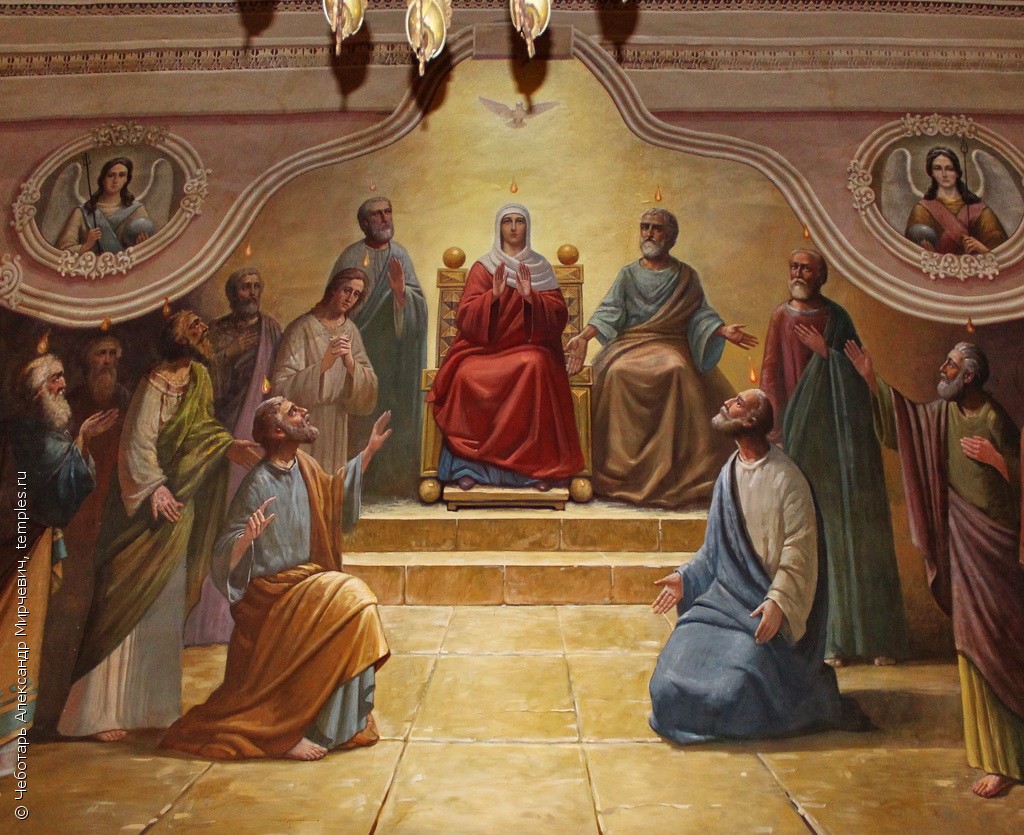 Сошествие Святого Духа на апостолов. Изображены апостолы и Богородица, сверху Святой Дух в виде голубя. Над головами – язычки пламени Божественной благодати2. 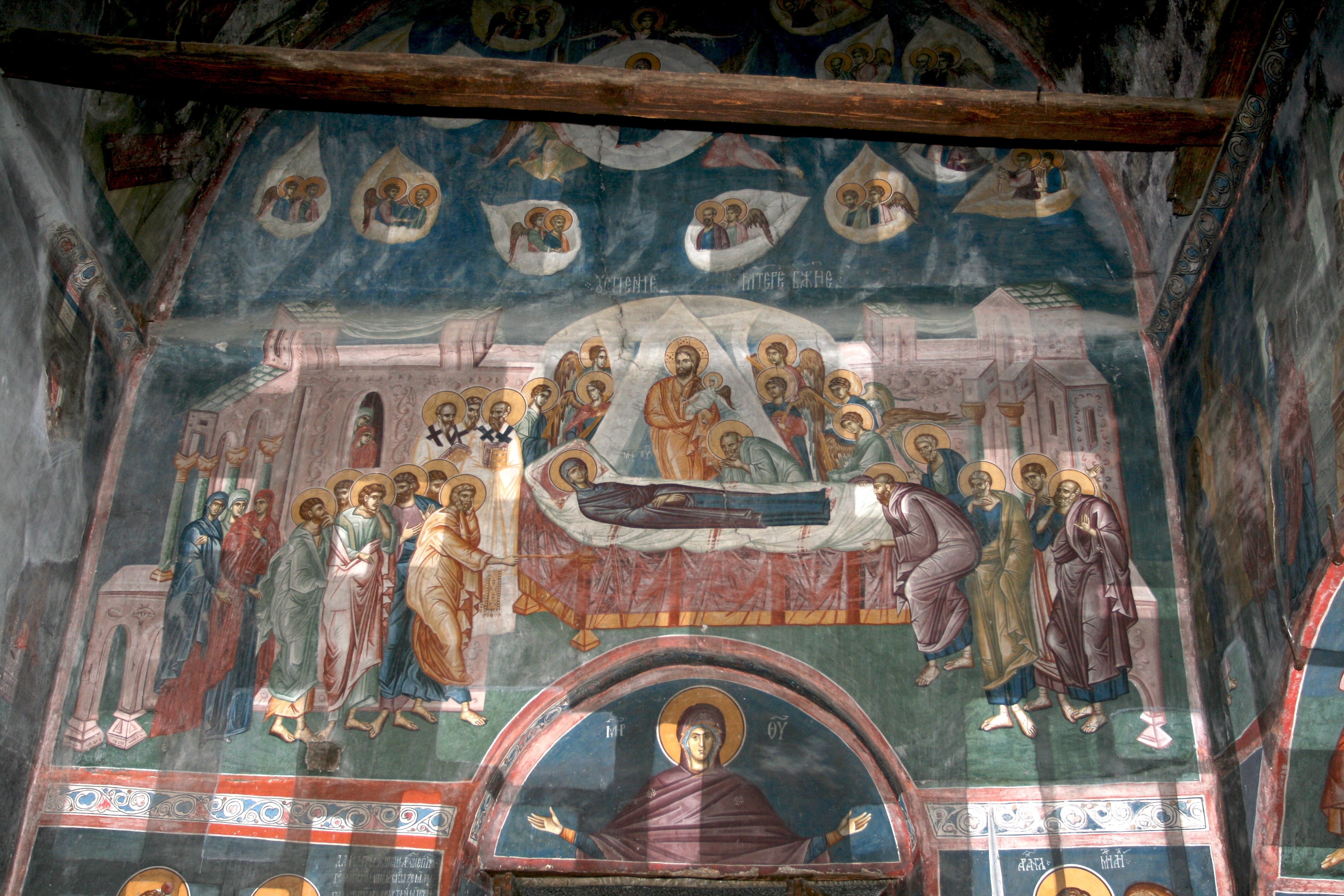 Успение Богородицы. Изображена Богородица на ложе, вокруг Нее апостолы, в центре – Спаситель во Славе, со спеленутой фигуркой Души Богородицы. В верхней части – апостолы, слетающиеся к ложу Богородицы. Композиция – «облачное Успение»3. 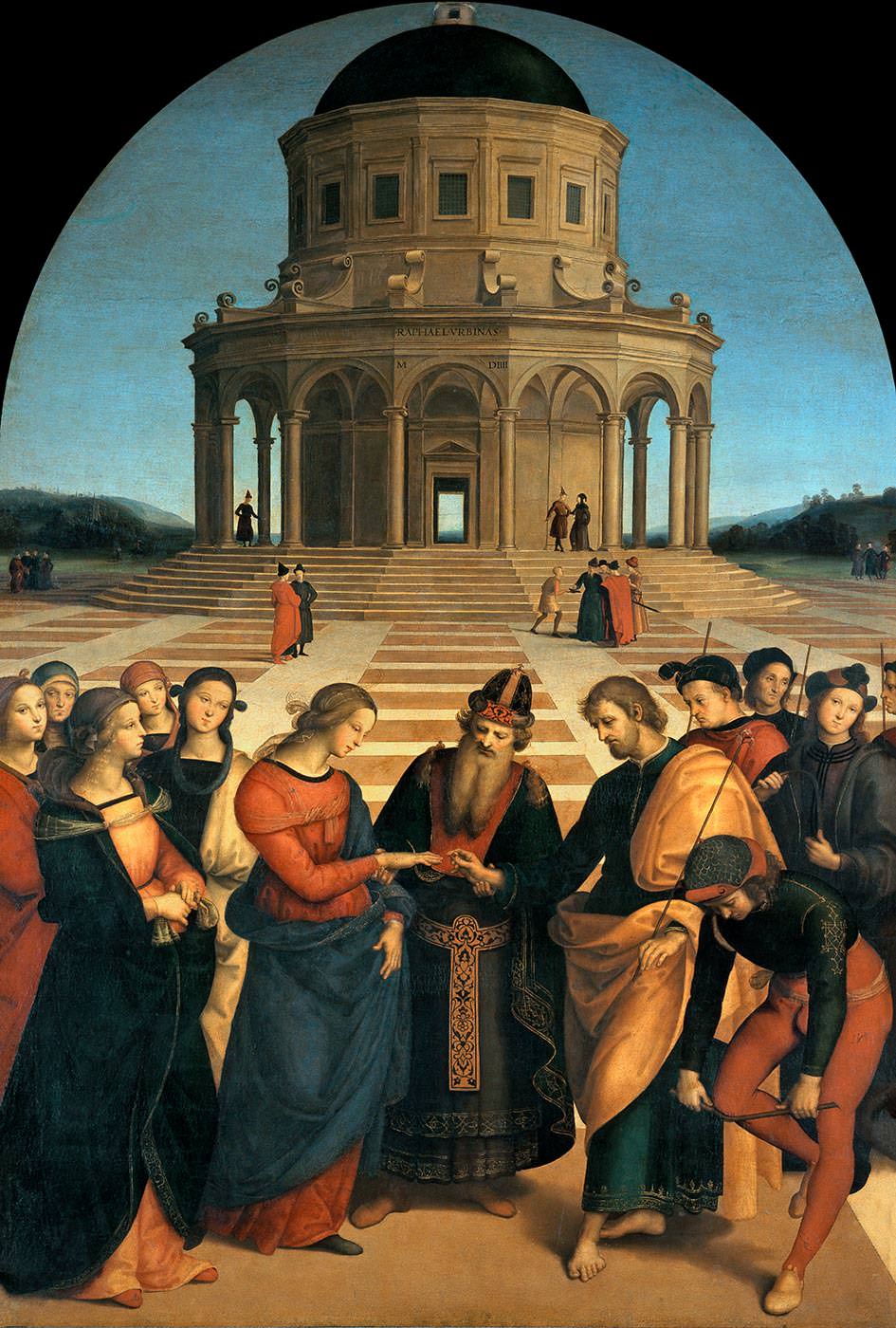 Дева Мария вверяется Иосифу Обручнику. Обручение Марии и Иосифа. Изображены Мария, Иосиф, священник, а также отвергнутые женихи…ОПК-3ИД-ПК-3.1ИД-ПК-3.3Доклад/информационное сообщение с презентацией по теме «Евангельские и апокрифические сюжеты о Божией Матери» для дальнейшего обсуждения на практическом занятииТемы докладов/сообщений:1. Особенности иконографии Успения в русской иконописи2. Сюжет «Вознесение Марии» в западноевропейском искусстве3. Апокрифические сказания об Успении Богородицы – факты, вошедшие в иконографию…ОПК-3ИД-ПК-3.1ИД-ПК-3.3Контрольная работа по темам 1.Понятие иконографии  2.Иконография Иисуса ХристаВопросы контрольной работы:№1. Понятие иконографииДайте определение термину «иконография» в изобразительном искусстве.Дайте определение понятию «иконографический извод».Что называется «иконописным подлинником» и «лицевым иконописным подлинником»?На какие виды искусства распространяется понятие «иконография»?Что называется «иконографией» в искусствознании?Кто является основоположником развития иконографического метода в России?Какой труд Н.П. Кондакова считается основным в становлении науки «иконографии»?Какому ученому принадлежат первые труды по исследованию раннехристианской символики?Кто из русских ученых исследовал иконографию Евангельских сюжетов и как называется его труд, посвященный этой теме?Назовите европейского ученого, определившего развитие европейской иконографии в XX в.№2. Иконография Иисуса ХристаОпишите историю происхождения образа «Спас Нерукотворный» и «плат Св.Вероники».Опишите содержание изображения на иконе «Апостол Фаддей и царь Авгарь с избранными святыми». Назовите время создания и место нахождения иконы.Опишите изображение Иисуса Христа «Пантократор»,  «Спас в силах» и «Спас на престоле». Приведите примеры к каждому из этих иконографических вариантов (обязательно укажите название каждой иконы, время ее создания, местонахождение).Опишите историю происхождения иконографии «Всемилостивый Спас». Приведите примеры наиболее известных вариантов данной иконографии, их историю.В каких иконографических композициях Иисус Христос изображается как Спас Эммануил. Приведите примеры (обязательно точно укажите название каждой иконы, время ее создания, местонахождение). Объясните символическое значение виноградной лозы. В каком иконографическом варианте изображения Иисуса Христа используется этот символ. Опишите историю формирования этого изображения и его варианты. Приведите примеры. Наименование оценочного средства (контрольно-оценочного мероприятия)Критерии оцениванияШкалы оцениванияШкалы оцениванияШкалы оцениванияНаименование оценочного средства (контрольно-оценочного мероприятия)Критерии оценивания100-балльная системаПятибалльная системаПятибалльная системаКонтрольная работаКонтрольная работа выполнена полностью. Нет ошибок в логических рассуждениях. Возможно наличие одной неточности или описки, не являющихся следствием незнания или непонимания учебного материала. Обучающийся показал полный объем знаний, умений в освоении пройденных тем и применение их на практике.55Контрольная работаКонтрольная работа выполнена полностью, но ответы недостаточно полные. Допущена одна ошибка или два-три недочета.44Контрольная работаДопущены более одной ошибки или более двух-трех недочетов.33Контрольная работаКонтрольная работа выполнена не полностью. Допущены грубые ошибки. 22Контрольная работаКонтрольная работа не выполнена.22Собеседование по подготовленному докладу/информационному сообщению Представленный доклад четко раскрывает поставленную проблему, содержит документально подтвержденные факты, исчерпывающе иллюстрируется изображениями в сопровождающей доклад презентации. Обучающийся дает полный, развернутый ответ на поставленные вопросы обсуждения, показывает совокупность осознанных знаний по теме, свободно оперирует понятиями, умеет выделить существенные и несущественные признаки, причинно-следственные связи. Обучающийся демонстрирует глубокие и прочные знания материала по заданным вопросам, исчерпывающе и последовательно, грамотно и логически стройно его излагает55Собеседование по подготовленному докладу/информационному сообщению Представленный доклад отражает поставленную проблему, содержит документально подтвержденные факты, иллюстрируется изображениями в сопровождающей доклад презентации. Обучающийся дает полный, развернутый ответ на поставленные вопросы обсуждения, показывает совокупность осознанных знаний по теме; в ответе прослеживается четкая структура, логическая последовательность, отражающая сущность раскрываемых понятий, теорий, явлений. Обучающийся твердо знает материал по заданным вопросам, грамотно и последовательно его излагает, но допускает несущественные неточности в определениях44Собеседование по подготовленному докладу/информационному сообщению Представленный доклад в целом соответствует заданной теме, иллюстрируется изображениями в сопровождающей доклад презентации.  Обучающийся дает недостаточно полный и недостаточно развернутый ответ на поставленные вопросы обсуждения. Логика и последовательность изложения имеют нарушения. Допущены ошибки в раскрытии понятий, употреблении терминов. Обучающийся не способен самостоятельно выделить существенные и несущественные признаки и причинно-следственные связи33Собеседование по подготовленному докладу/информационному сообщению Обучающийся не подготовил доклад, но участвовал в обсуждении. Умеет правильно сформулировать вопрос к докладчику по обсуждаемой теме. Способен дать полный, но недостаточно последовательный ответ на поставленные вопросы обсуждения, но при этом показано умение выделить существенные и несущественные признаки и причинно-следственные связи. Ответ логичен и изложен в терминах науки33Собеседование по подготовленному докладу/информационному сообщению Обучающийся не подготовил доклад. В ходе обсуждения дает неполный ответ, представляющий собой разрозненные знания по теме вопроса с существенными ошибками в определениях. Присутствуют фрагментарность, нелогичность изложения. Обучающийся не осознает связь данного понятия, теории, явления с другими объектами дисциплины. Отсутствуют выводы, конкретизация и доказательность изложения. Речь неграмотная. Дополнительные и уточняющие вопросы преподавателя не приводят к коррекции ответа обучающегося не только на поставленный вопрос, но и на другие вопросы темы22Собеседование по подготовленному докладу/информационному сообщению Не подготовил доклад и не принимал участия в обсужденииПисьменный тестВ ответах на вопросы теста обучающийся должен четко ответить на поставленные вопросы. При оценивании теста применяется номинальная шкала, которая предполагает за полностью правильный ответ каждого вопроса выставление двух баллов, за правильный, но неполный ответ – одного балла и за полностью неправильный ответ – ноль баллов. Общая сумма баллов за все правильные ответы составляет наивысший балл, который составляет: (общее количество вопросов)х2. Эта сумма соответствует 100%. Набранное в ходе теста количество процентов определяет оценку обучающегося, в соответствии с установленным диапазоном.590% - 100%Письменный тестВ ответах на вопросы теста обучающийся должен четко ответить на поставленные вопросы. При оценивании теста применяется номинальная шкала, которая предполагает за полностью правильный ответ каждого вопроса выставление двух баллов, за правильный, но неполный ответ – одного балла и за полностью неправильный ответ – ноль баллов. Общая сумма баллов за все правильные ответы составляет наивысший балл, который составляет: (общее количество вопросов)х2. Эта сумма соответствует 100%. Набранное в ходе теста количество процентов определяет оценку обучающегося, в соответствии с установленным диапазоном.475% - 89%Письменный тестВ ответах на вопросы теста обучающийся должен четко ответить на поставленные вопросы. При оценивании теста применяется номинальная шкала, которая предполагает за полностью правильный ответ каждого вопроса выставление двух баллов, за правильный, но неполный ответ – одного балла и за полностью неправильный ответ – ноль баллов. Общая сумма баллов за все правильные ответы составляет наивысший балл, который составляет: (общее количество вопросов)х2. Эта сумма соответствует 100%. Набранное в ходе теста количество процентов определяет оценку обучающегося, в соответствии с установленным диапазоном.360% - 74%Письменный тестВ ответах на вопросы теста обучающийся должен четко ответить на поставленные вопросы. При оценивании теста применяется номинальная шкала, которая предполагает за полностью правильный ответ каждого вопроса выставление двух баллов, за правильный, но неполный ответ – одного балла и за полностью неправильный ответ – ноль баллов. Общая сумма баллов за все правильные ответы составляет наивысший балл, который составляет: (общее количество вопросов)х2. Эта сумма соответствует 100%. Набранное в ходе теста количество процентов определяет оценку обучающегося, в соответствии с установленным диапазоном.259% и менееКод(ы) формируемых компетенций, индикаторов достижения компетенцийФорма промежуточной аттестацииТиповые контрольные задания и иные материалыдля проведения промежуточной аттестации:перечень теоретических вопросов к зачету/экзамену представлен в приложенииШестой семестрШестой семестрПК-3ИД-ПК-3.1ИД-ПК-3.2ИД-ПК-3.3Зачет с оценкой: в устной форме по вопросам1 Какие предания лежат в основе формирования иконографии «Спас Нерукотворный» в восточно-христианской и католической конфессиях. Назовите наиболее известные иконы, укажите время их создания, где находятся и откуда происходят.2. На основании каких литературных источников сформировался иконографический тип «Добрый Пастырь», какие ранние изображения прежних эпох легли в основу иконографии, какие атрибуты сопровождают изображение, в чем их символический смысл. Какая деталь архиерейского облачения символизирует заблудшую овцу, несомую на плечах пастыря.3. Тестирование на знание иконографии произведений. 5-6 произведений.…Форма промежуточной аттестацииКритерии оцениванияШкалы оцениванияШкалы оцениванияНаименование оценочного средстваКритерии оценивания100-балльная системаПятибалльная системаЗачет с оценкой:в устной форме по билетамОбучающийся:демонстрирует знания, отличающиеся глубиной и содержательностью, дает полный исчерпывающий ответ, как на основные вопросы билета, так и на дополнительные;свободно владеет научными понятиями и терминологией, ведет диалог и вступает в научную дискуссию;способен к интеграции знаний по определенной теме, структурированию ответа, к анализу положений существующих теорий по вопросу билета;логично и доказательно раскрывает проблему, предложенную в билете;свободно выполняет практические задания, предусмотренные программой, грамотно проводит атрибуцию, демонстрирует системную работу с основной и дополнительной литературой.Ответ не содержит фактических ошибок и характеризуется глубиной, полнотой, уверенностью суждений, иллюстрируется примерами, хорошим знанием иконографии произведений искусства5Зачет с оценкой:в устной форме по билетамОбучающийся:показывает достаточное знание учебного материала, но допускает несущественные фактические ошибки, которые способен исправить самостоятельно, благодаря наводящему вопросу;недостаточно логично построено изложение вопроса;успешно выполняет предусмотренные в программе практические задания, делает незначительные ошибки в атрибуции, активно работает с основной литературой,демонстрирует, в целом, системный подход к решению практических задач, к самостоятельному пополнению и обновлению знаний в ходе дальнейшей учебной работы и профессиональной деятельности. В ответе раскрыто, в основном, содержание билета, имеются неточности при ответе на дополнительные вопросы4Зачет с оценкой:в устной форме по билетамОбучающийся:показывает знания фрагментарного характера, которые отличаются поверхностностью и малой содержательностью, допускает фактические грубые ошибки;не может обосновать закономерности и принципы, объяснить факты, нарушена логика изложения, отсутствует осмысленность представляемого материала, представления о межпредметных связях слабые;испытывает затруднения с выполнением практических заданий, предусмотренных программой, знаком с основной литературой, рекомендованной программой, допускает погрешности и ошибки при теоретических ответах и в ходе атрибуции иконографии произведений искусства.Содержание билета раскрыто слабо, имеются неточности при ответе на основные и дополнительные вопросы билета3Зачет с оценкой:в устной форме по билетамОбучающийся обнаруживает существенные пробелы в знаниях основного учебного материала, допускает принципиальные ошибки в выполнении предусмотренных программой практических заданий. На большую часть дополнительных вопросов по содержанию зачета затрудняется дать ответ или не дает верных ответов2Форма контроля100-балльная системаПятибалльная системаТекущий контроль: - собеседование по докладу/информационному сообщению (тема 1.1, 1.2)2 – 5 - собеседование по докладу/информационному сообщению (тема 2.2)2 – 5 - собеседование по докладу/информационному сообщению (тема 2.4)2 – 5 - письменный тест (тема 2.2, 2.3, 2.4)2 – 5 - собеседование по докладу/информационному сообщению (тема 2.5, 2.6)2 – 5 - письменный тест (тема 2.5, 2.6)2 – 5 - письменный тест (тема 3.1)2 – 5 - письменный тест (тема 3.2)2 – 5 - письменный тест (тема 3.3)2 – 5 - письменный тест (тема 3.4)2 – 5 - письменный тест (тема 3.5)2 – 5 - письменный тест (тема 3.6, 3.7)2 – 5 - письменный тест (тема 3.8)2 – 5 - письменный тест (тема 4.1, 4.2)2 – 5 Промежуточная аттестация (зачет с оценкой: в устной форме по билету)отличнохорошоудовлетворительноне зачтеноИтого за семестр (дисциплину)Зачет с оценкой отличнохорошоудовлетворительноне зачтено100-балльная системапятибалльная системапятибалльная система100-балльная системазачет с оценкой/экзамензачет№ и наименование учебных аудиторий, лабораторий, мастерских, библиотек, спортзалов, помещений для хранения и профилактического обслуживания учебного оборудования и т.п.Оснащенность учебных аудиторий, лабораторий, мастерских, библиотек, спортивных залов, помещений для хранения и профилактического обслуживания учебного оборудования и т.п.129337 г.Москва, Хибинский пр-д, д.6129337 г.Москва, Хибинский пр-д, д.6аудитория для проведения занятий лекционного и семинарского типа, групповых и индивидуальных консультаций, текущего контроля и промежуточной аттестациикомплект учебной мебели, маркерная доска,технические средства обучения, служащие для представления учебной информации большой аудитории: стационарный персональный компьютер;подключенный к нему телевизораудитория для проведения занятий семинарского типа, групповых и индивидуальных консультаций, текущего контроля и промежуточной аттестациикомплект учебной мебели, технические средства обучения, служащие для представления учебной информации большой аудитории: ПК;Проектор;Экран;Маркерная и меловая доски.читальный зал библиотеки: помещение для самостоятельной работы, в том числе, научно- исследовательскойкомплект учебной мебели, технические средства для подключения к сети «Интернет» и обеспечения доступа к электронным библиотекам и в электронную информационно-образовательную среду организации:- 4 персональных компьютера№ п/пАвтор(ы)Наименование изданияВид издания (учебник, УП, МП и др.)ИздательствоИздательствоГод изданияАдрес сайта ЭБС или электронного ресурса (заполняется для изданий в электронном виде)Количество экземпляров в библиотеке Университета 10.1 Основная литература, в том числе электронные издания10.1 Основная литература, в том числе электронные издания10.1 Основная литература, в том числе электронные издания10.1 Основная литература, в том числе электронные издания10.1 Основная литература, в том числе электронные издания10.1 Основная литература, в том числе электронные издания10.1 Основная литература, в том числе электронные издания10.1 Основная литература, в том числе электронные издания10.1 Основная литература, в том числе электронные издания1Черный В.Д.Древнерусское искусствоУчебник для вузовМ. : Вузовский учебник : ИНФРА-ММ. : Вузовский учебник : ИНФРА-М2019https://znanium.com/catalog/document?id=3395582Кондаков Н.П. Лицевой иконописный подлинник. Том I. Иконография Господа Бога и Спаса Нашего Иисуса Христа [Электронный ресурс]МонографияСПб.: Р. Голике и А. ВильборгСПб.: Р. Голике и А. Вильборг1905http://znanium.com/catalog/product/35424010.2 Дополнительная литература, в том числе электронные издания 10.2 Дополнительная литература, в том числе электронные издания 10.2 Дополнительная литература, в том числе электронные издания 10.2 Дополнительная литература, в том числе электронные издания 10.2 Дополнительная литература, в том числе электронные издания 10.2 Дополнительная литература, в том числе электронные издания 10.2 Дополнительная литература, в том числе электронные издания 10.2 Дополнительная литература, в том числе электронные издания 10.2 Дополнительная литература, в том числе электронные издания 1Еремина Т.С: Русский православный храм. История. Символика. ПреданияМ.:Прогресс-Традиция2017http://znanium.com/catalog/product/9620042Сарабьянов В. Д., Смирнова Э. С.История древнерусской живописи Учебное пособиеУчебное пособиеМ. : ПСТГУ20073Под ред. патриарха Московского и всея Руси КириллаПравославная энциклопедияэнциклопедияэнциклопедияМ., Церковно-научный центр «Православная энциклопедия»2000-2018http://www.pravenc.ru/index.html            384Бутромеев В. В.Евангелие : 2000 лет в западноевропейском изобразительном искусствеМ. : ОЛМА Медиа Групп : ОЛМА-ПРЕСС20065Покровский Н.В.Евангелие в памятниках иконографииНаучное изданиеНаучное изданиеМ.: Прогресс - Традиция200110.3 Методические материалы(указания, рекомендации по освоению дисциплины(модуля)авторов РГУ им. А. Н. Косыгина)10.3 Методические материалы(указания, рекомендации по освоению дисциплины(модуля)авторов РГУ им. А. Н. Косыгина)10.3 Методические материалы(указания, рекомендации по освоению дисциплины(модуля)авторов РГУ им. А. Н. Косыгина)10.3 Методические материалы(указания, рекомендации по освоению дисциплины(модуля)авторов РГУ им. А. Н. Косыгина)10.3 Методические материалы(указания, рекомендации по освоению дисциплины(модуля)авторов РГУ им. А. Н. Косыгина)10.3 Методические материалы(указания, рекомендации по освоению дисциплины(модуля)авторов РГУ им. А. Н. Косыгина)10.3 Методические материалы(указания, рекомендации по освоению дисциплины(модуля)авторов РГУ им. А. Н. Косыгина)10.3 Методические материалы(указания, рекомендации по освоению дисциплины(модуля)авторов РГУ им. А. Н. Косыгина)10.3 Методические материалы(указания, рекомендации по освоению дисциплины(модуля)авторов РГУ им. А. Н. Косыгина)1Мельник В.И., Гильгоф К.А., Юренева Т.Ю.Сборник учебно-методических комплексов дисциплин. Теория искусстваМетодические комплексыМетодические комплексыМ.: «ГАСК»201315№ ппНаименование, адрес веб-сайтаЭБС «Лань» http://www.e.lanbook.com/«Znanium.com» научно-издательского центра «Инфра-М»http://znanium.com/Электронные издания «РГУ им. А.Н. Косыгина» на платформе ЭБС «Znanium.com» http://znanium.com/ООО «Национальная электронная библиотека» (НЭБ) https://rusneb.ru ООО «Электронное издательство ЮРАЙТ» https://urait.ru/ №ппНаименование лицензионного программного обеспеченияРеквизиты подтверждающего документаWindows 10 Pro, MS Office 2019контракт № 18-ЭА-44-19 от 20.05.2019Программа для подготовки тестов Indigoконтракт № 17-ЭА-44-19 от 14.05.2019№ ппгод обновления РПДхарактер изменений/обновлений с указанием разделаномер протокола и дата заседания кафедры